Lampiran 1RENCANA PELAKSANAAN PEMBELAJARANSIKLUS INama Sekolah	: SD INP BTN IKIP IIMata Pelajaran	: MatematikaKelas/Semester	: IV/IIAlokasi waktu	: 2 x 35 menit (1 x pertemuan)Standar Kompetensi:  Menggunakan Pecahan dalam pemecahan masalahII.   Kompetensi Dasar:    Menjelaskan arti pecahan dan urutannyaIII.   Indikator:KognitifProduk: Menghitung pecahan melalui gambarMenghitung pecahan sebagai operasi pembagianMenuliskan letak pecahan pada garis bilanganProses:Menjelaskan pecahan melalui gamabarMenjelaskan pecahan sebagai operasi pembagianMenjelaskan letak pecahan pada garis bilanganPsikomotorik        Terampil dalam membuat gambar sesuai dengan nilai pecahan yang ditentukan.AfektifKarakterJujurTanggung JawabTelitiHati-hatiKeterampilan SosialBertanyaMengeluarkan PendapatMenjadi pendengar yang baikBerkomunikasiTujuan PembelajaranKognitifProdukSiswa dapat menghitung pecahan melalui gambar.Siswa dapat menghitung pecahan sebagai operasi pembagian.Siswa dapat menuliskan letak pecahan pada garis bilangan.ProsesSiswa dapat menjelaskan pecahan melalui gambar.Siswa dapat menjelaskan pecahan sebagai operasi pembagian.Siswa dapat menjelaskan letak pecahan pada garis bilangan.PsikomotorikSiswa dapat terampil dalam membuat gambar sesuai dengan nilai pecahan yang ditentukan.AfektifKarakterSiswa dapat jujur dalam mengerjakan soal tentang materi pecahan yang diberikanSiswa dapat bertanggung jawab dalam menyelesaikan soal tentang materi pecahan yang diberikanSiswa dapat teliti saat mengerjakan soal tentang materi pecahan yang diberikanSiswa dapat berhati-hati dalam mengerjakan soal tentang materi pecahan yang diberikanKeterampilan sosialSiswa dapat aktif bertanya tentang perintah yang diberikanSiswa dapat menyumbangkan ide atau berpendapat saat proses pembelajaran berlangsungSiswa dapat mendengarkan saat guru menjelaskan tentang materi pecahanSiswa dapat aktif dalam melakukan tanya jawab tentang materi pecahan di dalam kelasMateri Pokok:                       PecahanMetode dan Model PembelajaranMetode PenbelajaranCeramahTanya Jawab DiskusiPenugasanModel PembelajaranNumbered Heads Together (NHT)Langkah-langkah PembelajaranMedia dan Sumber BelajarMedia PembelajaranGambar PecahanSumber BelajarKurikulum 2006 (KTSP).Buku matematika M Khafid Erlangga kelas IV jilid 4BPenilaianPenilaian proses	: Didasarkan pada aktivitas murid di dalam kelas selama proses belajar mengajar berlangsung.Penilaian hasil	: Evaluasi (tes) tertulis.				Makassar,   9 April  2012Mengetahui,Guru Kelas IV							                   Peneliti,I Rohani, S.pd			     	                                     FatmawatiNip. 1964 0420 1983 06 2 002		                                     Nim. 084704172Kepala Sekolah SDI BTN IKIP IIDrs.H. Muh. Ramli, M.I.Kom NIP.19610627 198203 1 001Lampiran 2Lembar Kerja KelompokSiklus IPertemuan 1Mata pelajaran	:	MatematikaPokok Bahasan	:	PecahanKelas/Semester	:	IV/IIWaktu	:	2 x 35 menitIndikator pencapaian hasil belajarSetelah proses pembelajaran ini diharapkan dapat memahami pecahan sebagai operasi pembagian, dapat menyatakan pecahan dalam gambar, dan dapat memahami letak pecahan pada garis bilangan melalui penemuan sendiri dalam kerja kelompok.Selesaikan pertanyaan di bawah ini  secara berkelompok dengan baik dan benar1. Tuliskan nilai pecahan pada gambar yang diarsir di bawah ini!a.  b. 2. Buatlah gambar kemudian arsirlah sesuai dengan nilai pecahan di bawah ini!3. Isilah titik-titik di bawah ini!a. Satu kue dipotong menjadi 2 bagian sama besar.    Tiap bagian nilainya…………………………..b. Satu bambu dipotong menjadi 3 bagian sama besar.    Tiap bagian nilainya…………………………..4. Tuliskan letak pecahan berikut pada garis bilangan!a.                        0                       ……                      ……                           1b.                        0           ….           …..             ….              …..                  15. Isilah titik-titik di bawah ini!a.                      0                                        …..           …..                          ……       2                            b.                  0                 …..                                 ….          …..             3           …..KUNCI JAWABAN:1.   a. b. 2.   a.     b. 3.   a. b. 4.    a.                       0                                                                                  1b.                        0                                                                                  15.    a.                      0                                          1                                            2                   b.                  0                                                                                  3            Lampiran 3RENCANA PELAKSANAAN PEMBELAJARANSIKLUS INama Sekolah	: SD INP BTN IKIP IIMata Pelajaran	: MatematikaKelas/Semester	: IV/IIAlokasi waktu	: 2 x 35 menit (1 x pertemuan)Standar Kompetensi:  Menggunakan Pecahan dalam pemecahan masalahII.   Kompetensi Dasar:    Menyederhanakan Sebagai Bentuk PecahanIII.   Indikator:KognitifProduk: Menghitung pecahan senilaiMenghitung pecahan dalam bentuk pecahan sederhana2.  Proses:a.   Menjelaskan pecahan senilaib.   Menjelaskan pecahan dalam bentuk pecahan sederhanaPsikomotorik        Terampil dalam menjelaskan pecahan dalam bentuk pecahan sederhana.AfektifKarakterJujurTanggung JawabTelitiHati-hatiKeterampilan SosialBertanyaMengeluarkan PendapatMenjadi pendengar yang baikBerkomunikasiTujuan PembelajaranKognitifProdukSiswa dapat menghitung pecahan senilai.Siswa dapat menghitung pecahan dalam bentuk pecahan sederhana.ProsesSiswa dapat menjelaskan pecahan senilai.Siswa dapat menjelaskan pecahan dalam bentuk pecahan sederhana.PsikomotorikSiswa dapat terampil dalam menjelaskan pecahan dalam bentuk pecahan sederhana.AfektifKarakterSiswa dapat jujur dalam mengerjakan soal tentang materi pecahan yang diberikanSiswa dapat bertanggung jawab dalam menyelesaikan soal tentang materi pecahan yang diberikanSiswa dapat teliti saat mengerjakan soal tentang materi pecahan yang diberikanSiswa dapat berhati-hati dalam mengerjakan soal tentang materi pecahan yang diberikanKeterampilan sosialSiswa dapat aktif bertanya tentang perintah yang diberikanSiswa dapat menyumbangkan ide atau berpendapat saat proses pembelajaran berlangsungSiswa dapat mendengarkan saat guru menjelaskan tentang materi pecahanSiswa dapat aktif dalam melakukan tanya jawab tentang materi pecahan di dalam kelasMateri Pokok:                       PecahanMetode dan Model PembelajaranMetode PenbelajaranCeramah Tanya Jawab  Diskusi PenugasanModel Pembelajaran     Numbered Heads Together (NHT)Langkah-langkah PembelajaranMedia dan Sumber BelajarMedia PembelajaranGambar PecahanSumber Belajara.   Kurikulum 2006 (KTSP)Buku matematika M Khafid Erlangga kelas IV jilid 4BPenilaianPenilaian proses	: Didasarkan pada aktivitas murid di dalam kelas selama proses belajar mengajar berlangsung.Penilaian hasil	: Evaluasi (tes) tertulis.				Makassar,   9 April  2012Mengetahui,Guru Kelas IV							                   Peneliti,I Rohani, S.pd			     	                                    FatmawatiNip. 1964 0420 1983 06 2 002		                                    Nim. 084704172Kepala Sekolah SDI BTN IKIP IIDrs.H. Muh. Ramli, M.I.Kom NIP.19610627 198203 1 001Lampiran 4Lembar Kerja KelompokSiklus IPertemuan 2Mata pelajaran	:	MatematikaPokok Bahasan	:	PecahanKelas/Semester	:	IV/IIWaktu	:	2 x 35 menitIndikator pencapaian hasil belajarSetelah proses pembelajaran ini diharapkan dapat memahami pecahan sebagai pecahan yang senilai, menentukan pecahan sederhana dengan operasi pembagian melalui penemuan sendiri dalam kerja kelompok.Selesaikan pertanyaan di bawah ini  secara berkelompok dengan baik dan benar1.   Isilah titik-titikagar menjadi pecahan yang senilaia.  = b.  = 2.   Tentukan pecahan paling sederhana daria.  =…….b.  =…….3.   Tuliskan pecahan paling sederhana dari pecahan berikuta.  =……..b.  =…….4.   Isilah titik-titik agar menjadi pecahan yang paling sederhanaa.  =………b.  =………5.   Sederhanakanlah pecahan berikut dengan operasi pembagiana.  =……….b.  =……….KUNCI JAWABAN:1.   a.   = , b.   = , 2.   a.  = b.   = 3.   a.  = b.  = 4.   a.  = b.  = 5.   a.  = 3b.  = 7Lampiran 5TES HASIL BELAJAR SIKLUS I		Sekolah		: SD INPRES BTN IKIP II		Kelas/Semester	:IV/II		Mata Pelajaran	: MATEMATIKA		Tanggal		: 		Nama			:1.    Nyatakanlah bagian yang diarsir dengan pecahan yang sesuai dengan gambar di bawah inia. 2.    Buatlah gambar kemudian arsirlah gambar sesuai dengan nilai pecahan di bawah inia. b. 3.    Isilah titik-titik berikut inia. Satu kue dipotong menjadi 2 bagian sama besar.    Tiap bagian nilainya……….b. Satu buah apel dipotong menjadi 4 bagian sama besar.    Tiap bagian nilainya………..4.   Tulislah letak pecahan berikut pada garis bilangan               0                                                                               15.   Isilah titik-titik di bawah inia.         0                                        ….             …..                          26.   Berilah tanda < , =, atau > untuk membandingkan kedua pecahan berikuta.  ……….b.  ………c.  ………7.   Urutkanlah bilangan pecahan berikut dari yang terkecil ke yang terbesara. ,,,,,b. ,,,,8.   Letakkanlah pecahan-pecahan berikut pada garis bilangana. 0, 1,  ,  , 2, , b. 0, , 1, , , 2, 39.   Isilah titik-titik agar menjadi pecahan yang senilaia.  =……b.  =……c.   =……10.  Tuliskanlah pecahan paling sederhana dari pecahan berikuta.  =……b.  =……c.  =…….KUNCI JAWABAN:1.   a. 2.   a. b.3.   a. b. 4.   a.                     0                                                                                    3 5.   a.         0                                           1                                                26.   a.   >  b.   <  c.   =  7.   a. , , , , , b. , , , , 8.   a.            0                                       1                                         2b.         0                      1                         2                             39.   a.  =  b.  = c.  = 10. a.  = b.  =  c.  =      RUBRIK PENILAIAN TES HASIL BELAJAR SIKLUS I Keterangan :Nilai 	          =Lampiran 6RENCANA PELAKSANAAN PEMBELAJARANSIKLUS IINama Sekolah	: SD INP BTN IKIP IIMata Pelajaran	: MatematikaKelas/Semester	: IV/IIAlokasi waktu	: 2 x 35 menit (1 x pertemuan)Standar Kompetensi:  Menggunakan Pecahan dalam pemecahan masalahII.   Kompetensi Dasar:    Penjumlahan Dan Pengurangan PecahanIII.   Indikator:KognitifProduk: Menghitung pecahan dalam operasi penjumlahan suatu pecahan.Menghitung pecahan dalam operasi pengurangan suatu pecahan.Proses:Menjelaskan operasi penjumlahan pada pecahan.Menjelaskan operasi pengurangan pada pecahan.Psikomotorik        Terampil dalam menjelaskan operasi penjumlahan dan pengurangan pada pecahan AfektifKarakterJujurTanggung Jawab TelitiHati-hatiKeterampilan SosialBertanyaMengeluarkan PendapatMenjadi pendengar yang baikBerkomunikasiTujuan PembelajaranKognitifProdukSiswa dapat menghitung pecahan dalam operasi penjumlahan suatu pecahan.Siswa dapat menghitung pecahan dalam operasi pengurangan suatu pecahan.ProsesSiswa dapat menjelaskan operasi penjumlahan pada pecahan.Siswa dapat menjelaskan operasi pengurangan pada pecahan.PsikomotorikSiswa dapat terampil dalam menjelaskan operasi penjumlahan dan pengurangan pada pecahan.AfektifKarakterSiswa dapat jujur dalam mengerjakan soal tentang materi pecahan yang diberikan.Siswa dapat bertanggung jawab dalam menyelesaikan soal tentang materi pecahan yang diberikan.Siswa dapat teliti saat mengerjakan soal tentang materi pecahan yang diberikan.Siswa dapat berhati-hati dalam mengerjakan soal tentang materi pecahan yang diberikanKeterampilan sosialSiswa dapat aktif bertanya tentang perintah yang diberikan.Siswa dapat menyumbangkan ide atau berpendapat saat proses pembelajaran berlangsung.Siswa dapat mendengarkan saat guru menjelaskan tentang materi pecahan.Siswa dapat aktif dalam melakukan tanya jawab tentang materi pecahan di dalam kelasMateri Pokok:                       PecahanMetode dan Model PembelajaranMetode PenbelajaranCeramah.Tanya Jawab.Diskusi.PenugasanModel PembelajaranNumbered Heads Together (NHT)Langkah-langkah PembelajaranMedia dan Sumber BelajarMedia PembelajaranGambar PecahanSumber BelajarKurikulum 2006 (KTSP)Buku matematika M Khafid Erlangga kelas IV jilid 4BPenilaianPenilaian proses	: Didasarkan pada aktivitas murid di dalam kelas selama proses belajar mengajar berlangsung.Penilaian hasil	: Evaluasi (tes) tertulis.				Makassar,   9 April  2012Mengetahui,Guru Kelas IV							                   Peneliti,I Rohani, S.pd			     	                                         FatmawatiNip. 1964 0420 1983 06 2 002		                                         Nim. 084704172Kepala Sekolah SDI BTN IKIP IIDrs.H. Muh. Ramli, M.I.Kom            Nip.19610627 198203 1 001Lampiran 7Lembar Kerja KelompokSiklus IIPertemuan 4Mata pelajaran	:	MatematikaPokok Bahasan	:	PecahanKelas/Semester	:	IV/IIWaktu	:	2 x 35 menitIndikator pencapaian hasil belajarSetelah proses pembelajaran ini diharapkan dapat memahami pecahan sebagai operasi penjumlahan dan pengurangan, melalui penemuan sendiri dalam kerja kelompok.Selesaikan pertanyaan di bawah ini  secara berkelompok dengan baik dan benar1. Isilah titik-titik di bawah inia.  +  =……..b.  +  =……..2. Kerjakanlah penjumlahan di bawah inia.  +  +  =…….b.  +  +  =……3.Isilah titik-titik di bawah inia.  -  =…………..b.  -  =……….....4. Selesaikanlah pengurangan berikut inia.  -  -  =…………b.  -  -  =…………5. Selesaikanlah operasi hitung campuran berikut inia.  +  -  =………..b.  -  +  =………KUNCI JAWABAN :1.   a.  +  =  =  b.  +  =  =  = 12.  a.  +  +  =  =      b.  +  +  =  = 3.  a.  -  =  =      b.  -  =  = 4.  a.  -  -  =  =      b.  -  -  =  = 5.  a.  +  -  =  =      b.  -  +  =  = Lampiran 8RENCANA PELAKSANAAN PEMBELAJARANSIKLUS IINama Sekolah	: SD INP BTN IKIP IIMata Pelajaran	: MatematikaKelas/Semester	: IV/IIAlokasi waktu	: 2 x 35 menit (1 x pertemuan)Standar Kompetensi:  Menggunakan Pecahan dalam pemecahan masalahII.   Kompetensi Dasar:    Menyelesaikan masalah yang berkaitan dengan pecahanIII.   Indikator:KognitifProduk: Menghitung pecahan dalam soal cerita pecahan.Menuliskan pecahan dalam soal cerita pecahan.Proses:Menjelaskan pecahan dalam soal cerita.Menyelesaikan masalah pecahan dalam bentuk soal cerita.Psikomotorik        Terampil dalam menyelesaikan masalah yang berkaitan dengan pecahan dalam bentuk soal cerita.AfektifKarakterJujur.Tanggung Jawab.Teliti.Hati-hatiKeterampilan SosialBertanya.Mengeluarkan Pendapat.Menjadi pendengar yang baik.BerkomunikasiIV.    Tujuan PembelajaranKognitifProdukSiswa dapat menghitung pecahan dalam soal cerita pecahan.Siswa dapat menuliskan pecahan dalam soal cerita pecahan.ProsesSiswa dapat menjelaskan pecahan dalam soal cerita.Siswa dapat menyelesaikan masalah pecahan dalam bentuk soal cerita.PsikomotorikSiswa dapat terampil dalam memecahkan masalah yang berkaitan dengan pecahan dalam bentuk soal cerita.AfektifKarakterSiswa dapat jujur dalam mengerjakan soal tentang materi pecahan yang diberikan.Siswa dapat bertanggung jawab dalam menyelesaikan soal tentang materi pecahan yang diberikan.Siswa dapat teliti saat mengerjakan soal tentang materi pecahan yang diberikan.Siswa dapat berhati-hati dalam mengerjakan soal tentang materi pecahan yang diberikan.Keterampilan sosialSiswa dapat aktif bertanya tentang perintah yang diberikan.Siswa dapat menyumbangkan ide atau berpendapat saat proses pembelajaran berlangsung.Siswa dapat mendengarkan saat guru menjelaskan tentang materi pecahan.Siswa dapat aktif dalam melakukan tanya jawab tentang materi pecahan di dalam kelasMateri Pokok:                       PecahanMetode dan Model PembelajaranMetode PenbelajaranCeramah.Tanya Jawab.Diskusi.PenugasanModel PembelajaranNumbered Heads Together (NHT)Langkah-langkah PembelajaranVIII.   Media dan Sumber BelajarA. Media PembelajaranSoal Cerita tentang pecahanB. Sumber BelajarKurikulum 2006 (KTSP)Buku matematika M Khafid Erlangga kelas IV jilid 4BIX.      PenilaianA. Penilaian proses	: Didasarkan pada aktivitas murid di dalam kelas selama proses    belajar mengajar berlangsung.B. Penilaian hasil	: Evaluasi (tes) tertulis.				Makassar,   9 April  2012Mengetahui,Guru Kelas IV							                   Peneliti,I Rohani, S.pd			     	                                         FatmawatiNip. 1964 0420 1983 06 2 002		                                         Nim. 084704172Kepala Sekolah SDI BTN IKIP IIDrs.H. Muh. Ramli, M.I.Kom NIP.19610627 198203 1 001Lampiran 9Lembar Kerja KelompokSiklus IIPertemuan 5Mata pelajaran	:	MatematikaPokok Bahasan	:	PecahanKelas/Semester	:	IV/IIWaktu	:	2 x 35 menitIndikator pencapaian hasil belajarSetelah proses pembelajaran ini diharapkan dapat memahami pecahan sebagai penyelesaian masalah yang berkaitan dengan soal cerita pecahan, melalui penemuan sendiri dalam kerja kelompok.Selesaikan pertanyaan di bawah ini  secara berkelompok dengan baik dan benar1.  Selesaikanlah soal cerita di bawah inia. Ana mempunyai pita sepanjang  m. Irna mempunyai pita sepanjang  m. Berapakah      panjang pita keduanya?b. Tina mempunyai  m tali, dipotong sepanjang  m. Berapa meter sisa tali Tina?2.  Selesaikanlah soal cerita berikut inia. Tuti mempunyai  botol minyak gorenng. Tuti membeli lagi  botol. Berapa banyak minyak goring Tuti seluruhnya?b. Air Nurdin tinggal  gelas, kemudian diminum  gelas. Berapa sisa air Nurdin di gelas?3.  Selesaikanlah soal cerita berikut inia. Panjang pita Ruri  meter, pita Rini  meter, dan pita Rezki  meter. Berapa meter panjang pita mereka semua?b. Ibu membeli gula  kg, kopi  kg, dan  kg telur. Berapa kg berat barang belanjaan Ibu?4.  Selesaikanlah soal cerita berikut inia. Untuk membuat seloyang kue diperlukan bahan  kg gula dan  kg terigu. Berapa kg jumlah kedua bahan kue tersebut?b. Ibu membeli  liter minyak goring, sebanyak  liter minyak diberikan kepada nenek, kemudian bibi memberi ibu  liter minyak goring. Berapa liter minyak goring ibu sekarang?5.  Selesaikanlah soal cerita berikut inia. Berat tas Irfan ketika kosong adalah  kg. Irfan menngisi tas itu dengan beberapa buku tulis seberat  kg dan buku paket seberat  kg. Berapa total berat tas irfan beserta isinya?b. Bibi membeli cabe  kg, bawang merah  kg, dan bawang putih  kg. Berapa kg berat belanjaan bibi?KUNCI JAWABAN :1.  a.  =   jadi panjang pita keduanya adalah  meterb.  =  =  jadi sisa tali Tina adalah  meter2.  a.  =   jadi banyaknya minyak goreng Tuti seluruhnya adalah  literb.  =  =   jadi sisa air Nurdin di gelas adalah 3.  a.  =  = 1  jadi panjangb pita mereka semuanya adalah 1 meterb.  =  = 2  jadi berat barang belanjaan ibu adalah 2 kg4.  a.  =   jadi jumlah kedua bahan kue tersebut adalah  kgb.  =   jadi banyaknya minyak goreng ibu sekarang adalah  liter5.  a.   =  = 1 jadi total berat tas Irfan beserta isinya adalah 1 kgb.  =  =   jadi berat belanjaan bibi adalah  kgLampiran 10TES HASIL BELAJAR SIKLUS II		Sekolah		: SD INPRES BTN IKIP II		Kelas/Semester	:IV/II		Mata Pelajaran	: MATEMATIKA		Tanggal		: 25 April 2012		Nama			:1. Selesaikanlah soal cerita berikut iniTuti mempunyai  botol minyak goreng. Tuti membeli lagi  botol. Berapa banyak minyak goreng Tuti seluruhnya?2. Selesaikanlah soal cerita berikut iniTina mempunyai  meter pita. Dipotong sepanjang  meter. Berapa meter sisa pita Tina?3. Selesaikanlah soal cerita berikut iniBerat tas Andi ketika kosong adalah  kg. Andi mengisi tas itu dengan beberapa buku tulis seberat  kg dan buku paket seberat  kg. Berapakah total berat tas Andi beserta isinya?4. Selesaikanlah penjumlahan berikut inia.  +  = ……………b.  +  = ……………5.  Kerjakanlah penjumlahan di bawah inia.  +  +  = ……….b.  +  +  = ………6.  Selesaikanlah pengurangan berikut inia.  -  = ………..b.  -  = ……..7.  Kerjakanlah pengurangan berikut inia.  -  -   = ………b.  -  -  = ……..8. Selesaikanlah operasi hitung campuran berikut inia.  +  -  = ……..b.  +  -  = …….c.  +  -  = …….9.  Selesaikanlah operasi hitung caampuran berikut inia.  -  +  = ……….b.  -  +  = ……….c.  -  +  = ……….10. Selesaikanlah soal cerita berikut inia. Ana membeli  kg gula untuk membuat kue. Karena gulanya masih kurang, ia membeli lagi  kg. Berapa kg seluruh gula yang dibeli Ana?b. Bibi membeli gula  kg, kopi  kg, dan telur  kg. Berapa kg berat barang belanjaan Bibi?c. Ibu membeli  liter minyak goreng. Sebanyak  liter minyak diberikan kepada Nenek. Kemudian bibi member ibu  liter minyak goreng. Berapa liter minyak goring ibu sekarang?KUNCI JAWABAN :1.  +  =  =    jadi banyaknya minyak goreng Tuti seluruhnya adalah 2.  -  =  =  =   jadi sisa meter pita Tina adalah  meter3.  +  +  =  =   jadi total berat tas Andi beserta isinya adalah  4.   a.  +  =  =  = 1b.  +  =  =  = 5.   a.  +  +  =  = b.  +  +  =  =  =6.   a.  -  =  =  = b.  -  =  =  = 7.   a.  -  -   =  =b.  -  -  =  = 8.   a.  +  -  =  = b.  +  -  =  =  = c.  +  -  =  = 9.   a.  -  +  =  =  = b.  -  +  =  = c.  -  +  =  =  = 10.  a.  +  = b.  +  +  =  =                              c.  -  +  =  =   RUBRIK PENILAIAN TES HASIL BELAJAR SIKLUS IIKeterangan :Nilai 	          =Lampiran 11Nilai Hasil Evaluasi Siklus IKeterangan :Jumlah nilai   =Ketuntasan    = Lampiran 12Nilai Hasil Evaluasi Siklus IIKeterangan :Jumlah nilai   =Ketuntasan    = Lampiran 13Data Hasil PenelitianLampiran 14Hasil Observasi GuruSiklus IKeterangan:Memotivasi muridBaik	: Apabila guru memotivasi keseluruhan muridCukup	: Apabila guru memotivasi 15 muridKurang	: Apabila guru tidak memotivasi muridMenyampaikan tujuan pelajaran yang ingin dicapai Baik	: Apabila guru menyampaikan tujuan pelajaran dengan penjelasanCukup	: Apabila guru menyampaikan tujuan pelajaran tanpa penjelasanKurang	: Apabila guru tidak menyampaikan tujuan pelajaranMenginformasikan model pembelajaran yang digunakan Baik	: Apabila guru menyampaikan model pembelajaran dan langkah-langkahnyaCukup	: Apabila guru menyampaikan model pembelajaranKurang	: Apabila guru tidak menyampaikan model pembelajaranMengelompokkan murid Baik	: Apabila guru mengelompokkan murid secara heterogenCukup	: Apabila guru mengelompokkan murid secara acakKurang	: Apabila guru mengelompokkan murid berdasarkan tempat dudukMemberikan nomor kepada setiap anggota kelompok Baik	: Apabila guru memberikan nomor secara acakCukup	: Apabila guru memberikan nomor tidak secara acakKurang	: Apabila murid yang memilih nomor sendiriMemberikan pertanyaan/LKSBaik	: Apabila guru memberikan pertanyaan pelacakCukup	: Apabila guru memberikan pertanyaan Kurang	: Apabila guru tidak memberikan pertanyaan Menginstruksikan petunjuk mengerjakan soal Baik	: Apabila guru memberikan petunjuk dan penjelasan mengerjakan soal secara keseluruhanCukup	: Apabila guru memberikan petunjuk mengerjakan soalKurang	: Apabila guru tidak memberikan petunjuk mengerjakan soalMembimbing murid yang mengalami kesulitan Baik	: Apabila guru membimbing seluruh murid yang mengalami kesulitanCukup	: Apabila guru membimbing murid yang mengalami kesulitanKurang	: Apabila guru tidak membimbing murid yang mengalami kesulitanMemanggil nomor untuk menjawab pertanyaan Baik	: Apabila guru memanggil seluruh nomor untuk menjawabCukup	: Apabila guru memanggil tiga nomor untuk menjawabKurang	: Apabila guru memanggil satu nomor untuk menjawabMenyimpulkan materi Baik	: Apabila guru melibatkan murid menyimpulkan materiCukup	: Apabila guru yang menyimpulkan materiKurang	: Apabila guru tidak menyimpulkan materiLampiran 15Hasil Observasi GuruSiklus IIKeterangan:Memotivasi muridBaik	: Apabila guru memotivasi keseluruhan muridCukup	: Apabila guru memotivasi 15 muridKurang	: Apabila guru tidak memotivasi muridMenyampaikan tujuan pelajaran yang ingin dicapai Baik	: Apabila guru menyampaikan tujuan pelajaran dengan penjelasanCukup	: Apabila guru menyampaikan tujuan pelajaran tanpa penjelasanKurang	: Apabila guru tidak menyampaikan tujuan pelajaranMenginformasikan model pembelajaran yang digunakan Baik	: Apabila guru menyampaikan model pembelajaran dan langkah-langkahnyaCukup	: Apabila guru menyampaikan model pembelajaranKurang	: Apabila guru tidak menyampaikan model pembelajaranMengelompokkan murid Baik	: Apabila guru mengelompokkan murid secara heterogenCukup	: Apabila guru mengelompokkan murid secara acakKurang	: Apabila guru mengelompokkan murid berdasarkan tempat dudukMemberikan nomor kepada setiap anggota kelompok Baik	: Apabila guru memberikan nomor secara acakCukup	: Apabila guru memberikan nomor tidak secara acakKurang	: Apabila murid yang memilih nomor sendiriMemberikan pertanyaan/LKSBaik	: Apabila guru memberikan pertanyaan pelacakCukup	: Apabila guru memberikan pertanyaan Kurang	: Apabila guru tidak memberikan pertanyaan Menginstruksikan petunjuk mengerjakan soal Baik	: Apabila guru memberikan petunjuk dan penjelasan mengerjakan soal secara keseluruhanCukup	: Apabila guru memberikan petunjuk mengerjakan soalKurang	: Apabila guru tidak memberikan petunjuk mengerjakan soalMembimbing murid yang mengalami kesulitan Baik	: Apabila guru membimbing seluruh murid yang mengalami kesulitanCukup	: Apabila guru membimbing murid yang mengalami kesulitanKurang	: Apabila guru tidak membimbing murid yang mengalami kesulitanMemanggil nomor untuk menjawab pertanyaan Baik	: Apabila guru memanggil seluruh nomor untuk menjawabCukup	: Apabila guru memanggil tiga nomor untuk menjawabKurang	: Apabila guru memanggil satu nomor untuk menjawabMenyimpulkan materi Baik	: Apabila guru melibatkan murid menyimpulkan materiCukup	: Apabila guru yang menyimpulkan materiKurang	: Apabila guru tidak menyimpulkan materiLampiran 16Hasil Observasi Murid Siklus I Pertemuan IKeterangan:Menyimak penjelasan guru Menanyakan hal-hal yang tidak dipahami Aktif bekerjasama dalam kelompoknya Meminta bantuan kepada teman/guru Memberikan bantuan kepada temannya  Menjawab pertanyaan guruMengerjakan soal di papan tulisMengomentari jawaban dari kelompok lain Melakukan kegiatan lain Menyimpulkan materi Lampiran 17Data Observasi Murid Siklus IIKeterangan:Menyimak penjelasan guru Menanyakan hal-hal yang tidak dipahami Aktif bekerjasama dalam kelompoknya Meminta bantuan kepada teman/guru Memberikan bantuan kepada temannya  Menjawab pertanyaan guruMengerjakan soal di papan tulisMengomentari jawaban dari kelompok lain Melakukan kegiatan lain Menyimpulkan materi Lampiran 18Data Nilai KelompokDOKUMENTASI PENELITIAN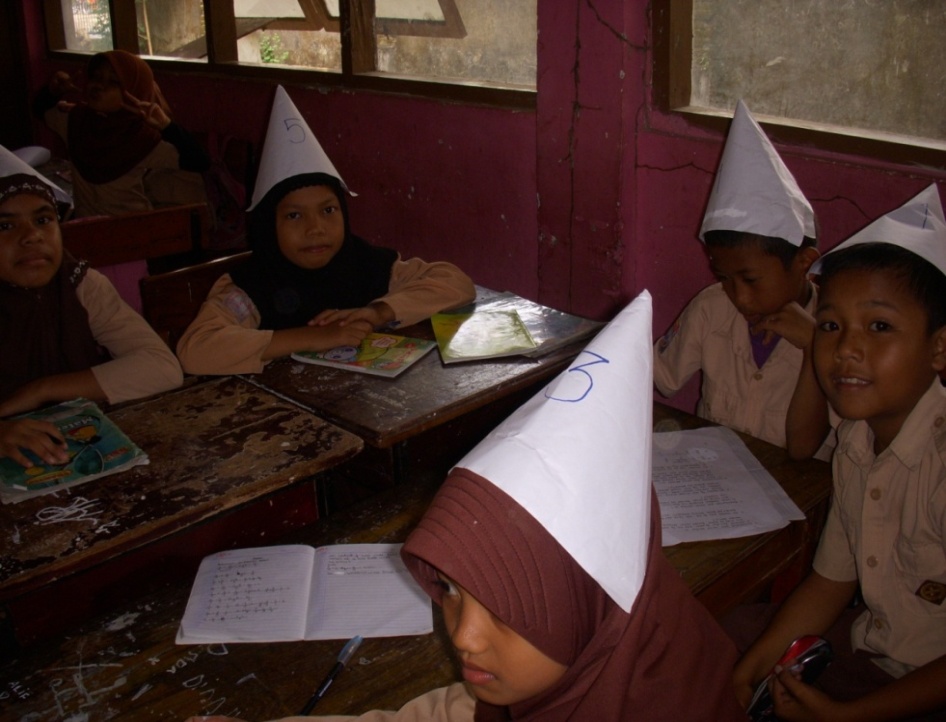 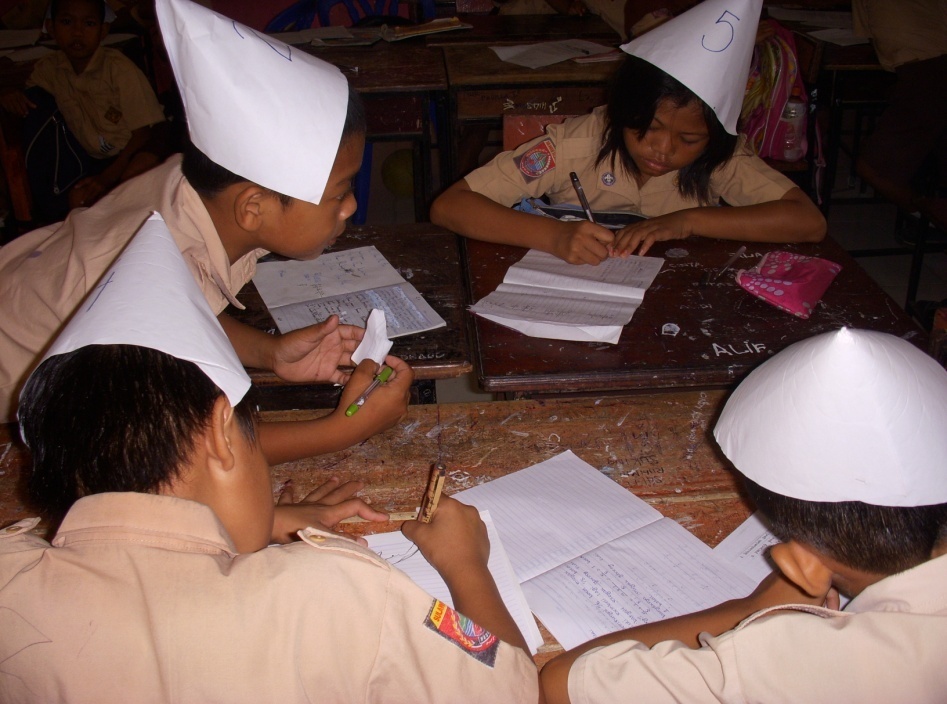 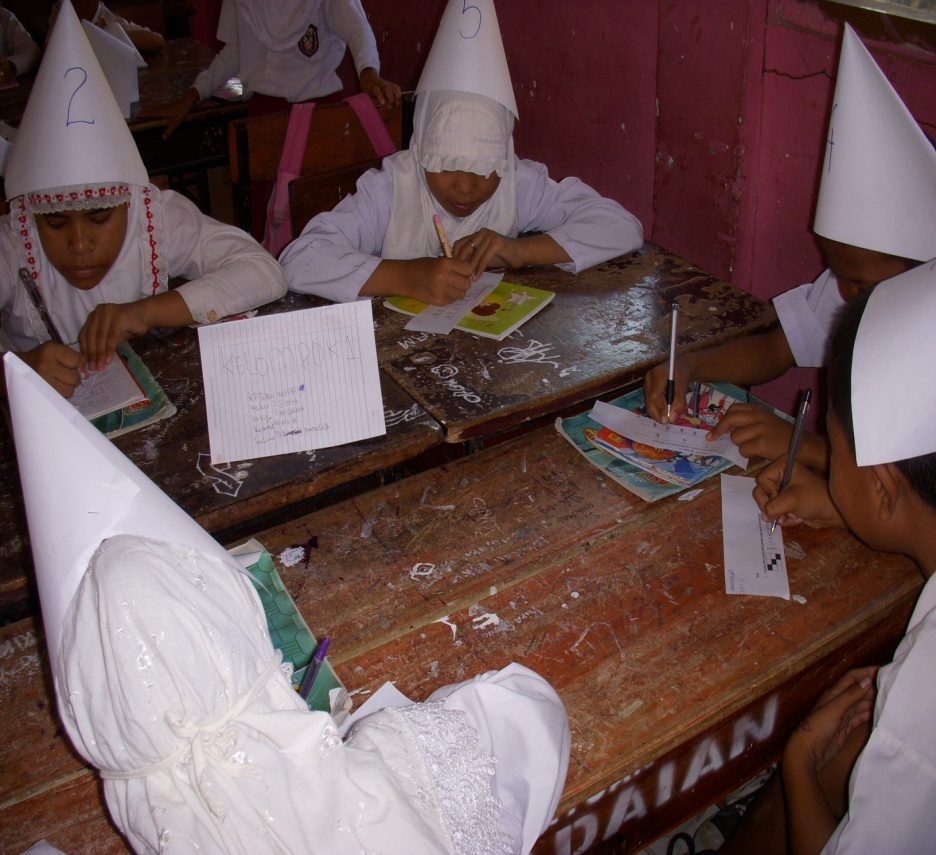 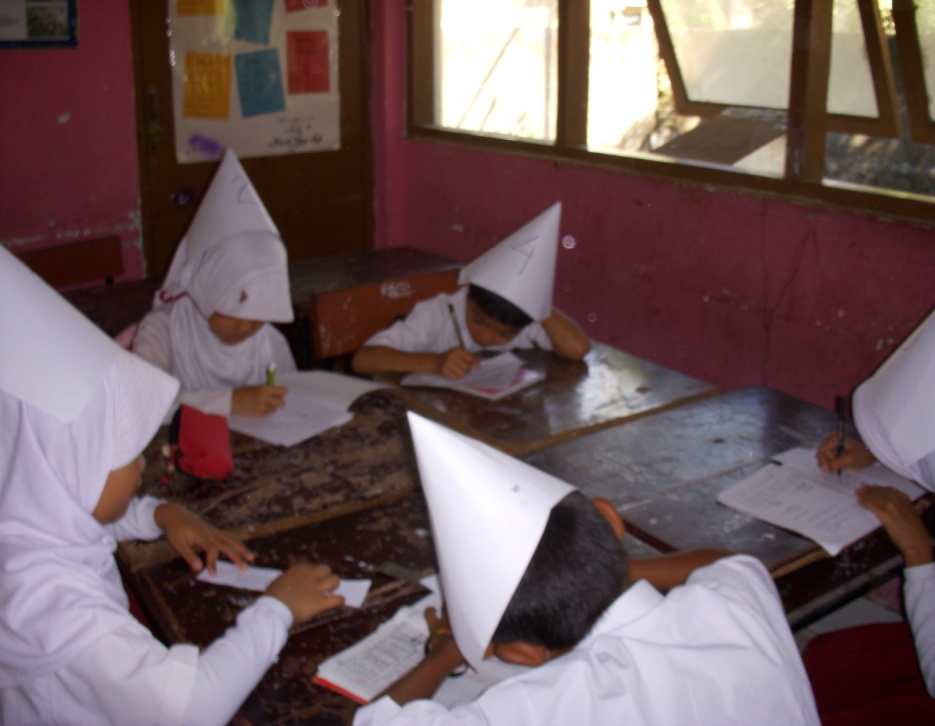 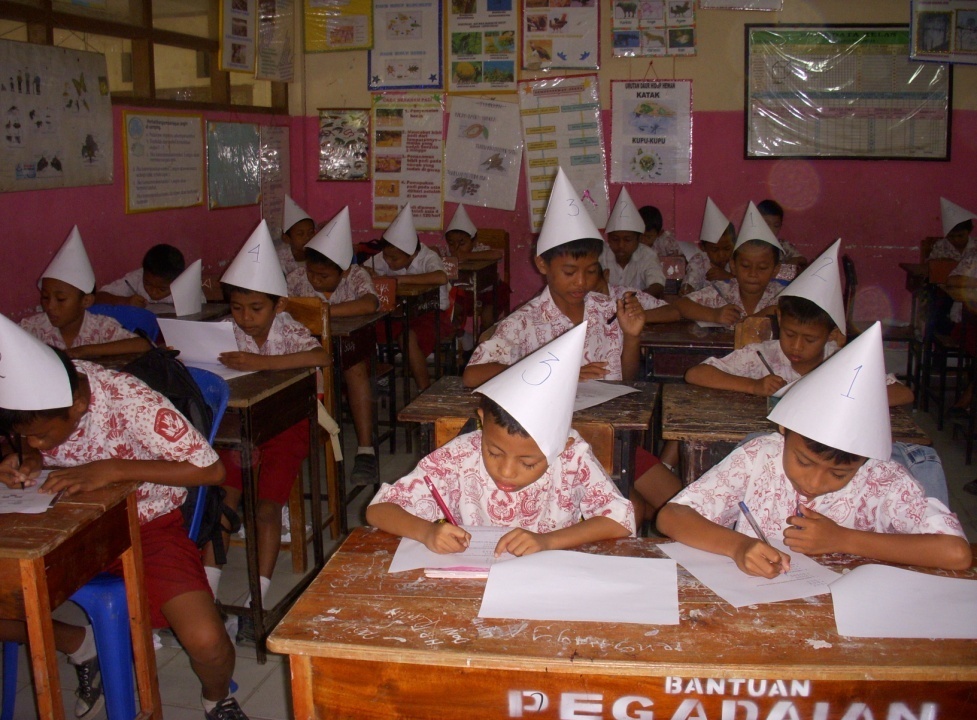 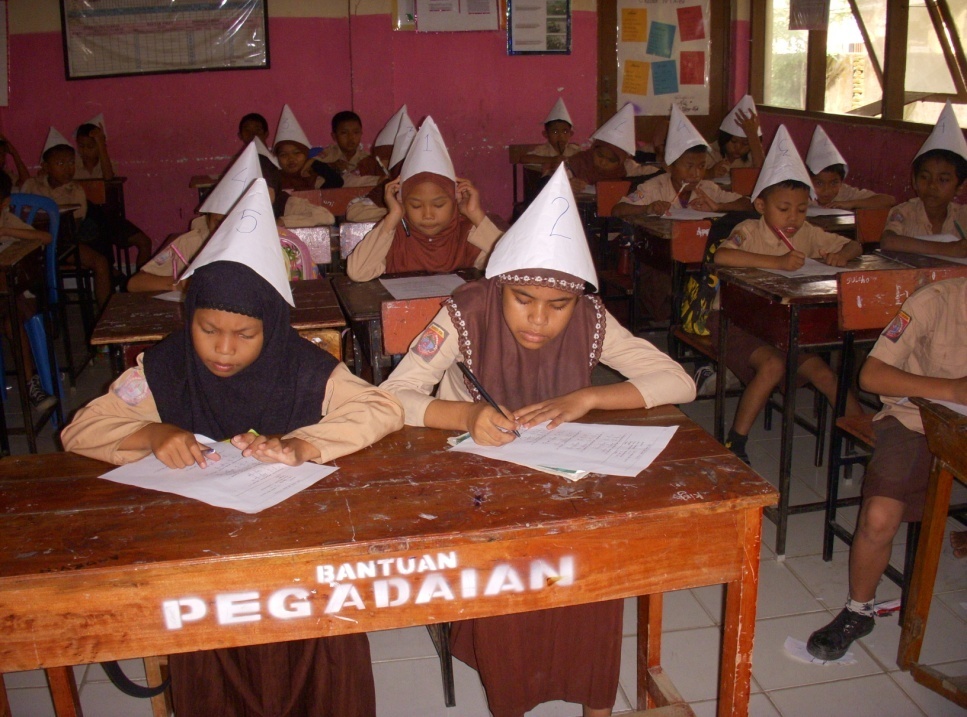 RIWAYAT HIDUPFatmawati, lahir di Bulukumba pada tanggal 01 Juli 1989, buah hati dari pasangan Jumpa dengan Nur Baeni di Kelurahan Dannuang Kecamatan Ujung Loe Kabupaten Bulukumba. Penulis memulai jenjang pendidikan di SDN 14 Babana pada tahun 1995 dan tamat tahun 2001, kemudian melanjutkan pendidikan di SLTP Negeri 3 Ujung Loe pada tahun 2001 dan tamat tahun 2004, kemudian melanjutkan pendidikan di SMA Negeri 1 Ujung Loe pada tahun 2004 dan tamat tahun 2007, penulis menempuh pendidikan di perguruan tinggi Universitas Negeri Makassar Program S1 Pendidikan Guru Sekolah Dasar (PGSD) Guru Kelas FIP UNM  Jalan Tamalate 1 Makassar pada tahun 2008 dan tamat tahun 2012.NOKEGIATAN PEMBELAJARANNOKEGIATAN PEMBELAJARANWAKTU1.KEGIATAN AWALBerdoa bersama sebelum belajarGuru mengecek kehadiran siswaGuru memotivasi dengan mengadakan apersepsiGuru menyampaikan tujuan pembelajaran10 Menit2.KEGIATAN INTITahap 1 PenomoranGuru mengelompokkan murid beranggota 5 orang.Murid  bergabung dengan anggota kelompok masing-masing yang telah ditentukan.Guru memberi nomor 1-5 pada setiap anggota kelompok.Murid  memperhatikan dan mendengarkan dengan aktif. Tahap 2 Mengajukan pertanyaan.Guru mengajukan pertanyaan lewat pembagian lembar kerja kepada seluruh kelompok.Guru menginstruksikan kepada murid akan langkah-langkah yang digunakan.Murid memperhatikan/mendengarkan dengan baik penjelasan dari guru.Tahap 3 Berpikir bersama.Guru berkeliling mengamati kerja murid sambil membimbing kelompok belajar yang mengalami kesulitan.Murid berpikir bersama dan berdiskusi dalam menyatukan pendapat terhadap pertanyaan guru serta meyakinkan tiap anggota dalam kelompok mengetahui jawaban tersebut Tahap 4 Menjawab.Secara acak guru memanggil murid dengan menyebutkan nomor tertentu.Murid yang nomornya sesuai mengacungkan tangan dan mencoba untuk menjawab pertanyaan atau mempresentasikan hasil diskusi untuk seluruh kelas. Guru mengamati aktivitas murid dan memberikan bantuan atau bimbingan seperlunya.Kelompok lain diberi kesempatan untuk memberikan pendapat terhadap hasil jawaban kelompok tersebut.50 Menit3.KEGIATAN AKHIRGuru membimbing murid untuk menyimpulkan materi yang telah dipelajariGuru memberikan tugas rumah.Guru memotivasi murid agar lebih giat belajar.10 MenitNOKEGIATAN PEMBELAJARANNOKEGIATAN PEMBELAJARANWAKTU1.KEGIATAN AWALBerdoa bersama sebelum belajarb.    Guru mengecek kehadiran siswac.    Guru memotivasi dengan  mengadakan apersepsid.    Guru menyampaikan tujuan   pembelajaran10 Menit2.KEGIATAN INTITahap 1 PenomoranGuru mengelompokkan murid beranggota 5 orang.Murid  bergabung dengan anggota kelompok masing-masing yang telah ditentukan.Guru memberi nomor 1-5 pada setiap anggota kelompok.Murid  memperhatikan dan mendengarkan dengan aktif. Tahap 2 Mengajukan pertanyaan.Guru mengajukan pertanyaan lewat pembagian lembar kerja kepada seluruh kelompok.Guru menginstruksikan kepada murid akan langkah-langkah yang digunakan.Murid memperhatikan/mendengarkan dengan baik penjelasan dari guru.Tahap 3 Berpikir bersama.Guru berkeliling mengamati kerja murid sambil membimbing kelompok belajar yang mengalami kesulitan.Murid berpikir bersama dan berdiskusi dalam menyatukan pendapat terhadap pertanyaan guru serta meyakinkan tiap anggota dalam kelompok mengetahui jawaban tersebut Tahap 4 Menjawab.Secara acak guru memanggil murid dengan menyebutkan nomor tertentu.Murid yang nomornya sesuai mengacungkan tangan dan mencoba untuk menjawab pertanyaan atau mempresentasikan hasil diskusi untuk seluruh kelas. Guru mengamati aktivitas murid dan memberikan bantuan atau bimbingan seperlunya.Kelompok lain diberi kesempatan untuk memberikan pendapat terhadap hasil jawaban kelompok tersebut.50 menit3.KEGIATAN AKHIRGuru membimbing murid untuk menyimpulkan materi yang telah dipelajariGuru memberikan tugas rumah.Guru memotivasi murid agar lebih giat belajar.10 MenitMenitNoBobotSkorKeterangan155310Penyelesaian dan jawaban benarPenyelesaian benar dan jawaban salahPenyelesaian dan jawaban salahTidak ada penyelesaian dan jawaban21010510Penyelesaian dan jawaban benarPenyelesaian benar dan jawaban salahPenyelesaian dan jawaban salahTidak ada penyelesaian dan jawaban31010510Penyelesaian dan jawaban benarPenyelesaian benar dan jawaban salahPenyelesaian dan jawaban salahTidak ada penyelesaian dan jawaban455310Penyelesaian dan jawaban benarPenyelesaian benar dan jawaban salahPenyelesaian dan jawaban salahTidak ada penyelesaian dan jawaban555310Penyelesaian dan jawaban benarPenyelesaian benar dan jawaban salahPenyelesaian dan jawaban salahTidak ada penyelesaian dan jawaban615151050Penyelesaian dan jawaban benarPenyelesaian benar dan jawaban salahPenyelesaian dan jawaban salahTidak ada penyelesaian dan jawaban71010510Penyelesaian dan jawaban benarPenyelesaian benar dan jawaban salahPenyelesaian dan jawaban salahTidak ada penyelesaian dan jawaban81010510Penyelesaian dan jawaban benarPenyelesaian benar dan jawaban salahPenyelesaian dan jawaban salahTidak ada penyelesaian dan jawaban915151050Penyelesaian dan jawaban benarPenyelesaian benar dan jawaban salahPenyelesaian dan jawaban salahTidak ada penyelesaian dan jawaban101515  1050Penyelesaian dan jawaban benarPenyelesaian benar dan jawaban salahPenyelesaian dan jawaban salahTidak ada penyelesaian dan jawabanNOKEGIATAN PEMBELAJARANNOKEGIATAN PEMBELAJARANWAKTU1.KEGIATAN AWALBerdoa bersama sebelum belajar.Guru mengecek kehadiran siswa.Guru memotivasi dengan mengadakan apersepsi.Guru menyampaikan tujuan pembelajaran10 Menit2.KEGIATAN INTITahap 1 PenomoranGuru mengelompokkan murid beranggota 5 orang.Murid  bergabung dengan anggota kelompok masing-masing yang telah ditentukan.Guru memberi nomor 1-5 pada setiap anggota kelompok.Murid  memperhatikan dan mendengarkan dengan aktif. Tahap 2 Mengajukan pertanyaan.Guru mengajukan pertanyaan lewat pembagian lembar kerja kepada seluruh kelompok.Guru menginstruksikan kepada murid akan langkah-langkah yang digunakan.Murid memperhatikan/mendengarkan dengan baik penjelasan dari guru.Tahap 3 Berpikir bersama.Guru berkeliling mengamati kerja murid sambil membimbing kelompok belajar yang mengalami kesulitan.Murid berpikir bersama dan berdiskusi dalam menyatukan pendapat terhadap pertanyaan guru serta meyakinkan tiap anggota dalam kelompok mengetahui jawaban tersebut Tahap 4 Menjawab.Secara acak guru memanggil murid dengan menyebutkan nomor tertentu.Murid yang nomornya sesuai mengacungkan tangan dan mencoba untuk menjawab pertanyaan atau mempresentasikan hasil diskusi untuk seluruh kelas. Guru mengamati aktivitas murid dan memberikan bantuan atau bimbingan seperlunya.Kelompok lain diberi kesempatan untuk memberikan pendapat terhadap hasil jawaban kelompok tersebut.50 Menit3.KEGIATAN AKHIRGuru membimbing murid untuk menyimpulkan materi yang telah dipelajari.Guru memberikan tugas rumah.Guru memotivasi murid agar lebih giat belajar.10 MenitNOKEGIATAN PEMBELAJARANNOKEGIATAN PEMBELAJARANWAKTU1.KEGIATAN AWALBerdoa bersama sebelum belajar.Guru mengecek kehadiran siswa.Guru memotivasi dengan mengadakan apersepsi.Guru menyampaikan tujuan pembelajaran10 Menit2.KEGIATAN INTITahap 1 PenomoranGuru mengelompokkan murid beranggota 5 orang.Murid  bergabung dengan anggota kelompok masing-masing yang telah ditentukan.Guru memberi nomor 1-5 pada setiap anggota kelompok.Murid  memperhatikan dan mendengarkan dengan aktif. Tahap 2 Mengajukan pertanyaan.a. Guru mengajukan pertanyaan    lewat pembagian lembar kerja kepada seluruh kelompok.b. Guru menginstruksikan kepada murid akan langkah-langkah yang digunakan.c.  Murid memperhatikan/mendengarkan dengan baik penjelasan dari guru.Tahap 3 Berpikir bersama.a. Guru berkeliling mengamati kerja murid sambil membimbing kelompok belajar yang mengalami kesulitan.b. Murid berpikir bersama dan berdiskusi dalam menyatukan pendapat terhadap pertanyaan guru serta meyakinkan tiap anggota dalam kelompok mengetahui jawaban tersebut Tahap 4 Menjawab.a. Secara acak guru memanggil murid dengan menyebutkan nomor tertentu.b. Murid yang nomornya sesuai mengacungkan tangan dan mencoba untuk menjawab pertanyaan atau mempresentasikan hasil diskusi untuk seluruh kelas. c. Guru mengamati aktivitas murid dan memberikan bantuan atau bimbingan seperlunya.d. Kelompok lain diberi kesempatan untuk memberikan pendapat terhadap hasil jawaban kelompok tersebut.50 menit3.KEGIATAN AKHIRa. Guru membimbing murid untuk menyimpulkan materi yang telah dipelajarib. Guru memberikan tugas rumah.c. Guru memotivasi murid agar lebih giat belajar.10 MenitNoBobotSkorKeterangan155310Penyelesaian dan jawaban benarPenyelesaian benar dan jawaban salahPenyelesaian dan jawaban salahTidak ada penyelesaian dan jawaban255310Penyelesaian dan jawaban benarPenyelesaian benar dan jawaban salahPenyelesaian dan jawaban salahTidak ada penyelesaian dan jawaban3     55310Penyelesaian dan jawaban benarPenyelesaian benar dan jawaban salahPenyelesaian dan jawaban salahTidak ada penyelesaian dan jawaban41010510Penyelesaian dan jawaban benarPenyelesaian benar dan jawaban salahPenyelesaian dan jawaban salahTidak ada penyelesaian dan jawaban51010510Penyelesaian dan jawaban benarPenyelesaian benar dan jawaban salahPenyelesaian dan jawaban salahTidak ada penyelesaian dan jawaban61010510Penyelesaian dan jawaban benarPenyelesaian benar dan jawaban salahPenyelesaian dan jawaban salahTidak ada penyelesaian dan jawaban71010510Penyelesaian dan jawaban benarPenyelesaian benar dan jawaban salahPenyelesaian dan jawaban salahTidak ada penyelesaian dan jawaban815151050Penyelesaian dan jawaban benarPenyelesaian benar dan jawaban salahPenyelesaian dan jawaban salahTidak ada penyelesaian dan jawaban915151050Penyelesaian dan jawaban benarPenyelesaian benar dan jawaban salahPenyelesaian dan jawaban salahTidak ada penyelesaian dan jawaban101515  1050Penyelesaian dan jawaban benarPenyelesaian benar dan jawaban salahPenyelesaian dan jawaban salahTidak ada penyelesaian dan jawabanNo.Nama MuridSoal/ BobotSoal/ BobotSoal/ BobotSoal/ BobotSoal/ BobotSoal/ BobotSoal/ BobotSoal/ BobotSoal/ BobotSoal/ BobotNo.Nama Murid1(5)2(10)3(10)4(5)5(5)6(15)7(10)8(10)9(15)10(15)NilaiKet1Riswan51010551055101075Tuntas2Mulyadi5555551055555Tidak Tuntas3Suhra Arif Rahman5101055105551070Tuntas4Aswar Anwar5510551010510570Tuntas5Muh. Safir510555510551065Tidak Tuntas6Alam Syarifuddin51010551510551080Tuntas7Rafli5101055510551070Tuntas8Muh. Rizal5101055105510570Tuntas9Muh. Rezki Miftahul F510105515101051085Tuntas10Muh. Irsyad Abdullah5101055105510570Tuntas11Muh. Arya Alvaresel510105515105101595Tuntas12Hasriali555551010551065Tidak Tuntas13Muh. Ikbal Ramadhan5101055101055570Tuntas14Putra Mardika5101055105510570Tuntas15Sulfi Rahmat Suking51010551010551075Tuntas16Bayu Permana5101055105551070Tuntas17Dicky Wahyudi510555105105565Tidak Tuntas18Muh. Idul Azis510555101055565Tidak Tuntas19Muh. Alif510555101055565Tidak Tuntas20Rahmat R51010551010551075Tuntas21Sandi51010551051051075Tuntas22Fahrul Hidayat510105515101051085Tuntas23Muh. Yahya51010551010551075Tuntas24R. Dimas Anugrah.P51010551010510575Tuntas25Firdaus5101055101055570Tuntas26Supeno510`1055105551070Tuntas27Adiyaksa Ilham51010551555101080Tuntas28Andi Kiki510105515555570Tuntas29Amelia5101055151055575Tuntas30Selviana551055105105565TidakTuntas31Ayu Sahrani5101055105105570Tuntas32Rosdiana551055155510570Tuntas33Dian Alisa R510105510105101080Tuntas34Khalifa Nurussafira510105515105101590Tuntas35Inayah wulandari510105510105101080Tuntas36Nur Reski Amaliah51010555105101075Tuntas37Wahyuni Sahrani 5101055105551070Tuntas38Suleha5101055155551075Tuntas39Aditiya Warman551055105551570Tuntas40Idil Saputra555551055101065Tidak TuntasJumlahJumlahJumlahJumlahJumlahJumlahJumlahJumlahJumlahJumlahJumlahJumlah2905Rata- rataRata- rataRata- rataRata- rataRata- rataRata- rataRata- rataRata- rataRata- rataRata- rataRata- rataRata- rata72,62KetuntasanKetuntasanKetuntasanKetuntasanKetuntasanKetuntasanKetuntasanKetuntasanKetuntasanKetuntasanKetuntasanKetuntasan80 %No.Nama MuridSoal/ BobotSoal/ BobotSoal/ BobotSoal/ BobotSoal/ BobotSoal/ BobotSoal/ BobotSoal/ BobotSoal/ BobotSoal/ BobotNo.Nama Murid1(5)2(5)3(5)4(10)5(10)6(10)7(10)8(15)9(15)10(15)NilaiKet1Riswan55510101010551075Tuntas2Mulyadi5551051055101070 Tuntas3Suhra Arif Rahman555101010101010580Tuntas4Aswar Anwar5551051051051070Tuntas5Muh. Safir555510105551065Tidak Tuntas6Alam Syarifuddin555101010510101080Tuntas7Rafli55510105510101075Tuntas8Muh. Rizal55510101010105575Tuntas9Muh. Rezki Miftahul F555105101015151090Tuntas10Muh. Irsyad Abdullah55551010105101075Tuntas11Muh. Arya Alvaresel55510101010151515100Tuntas12Hasriali5551010101010101085 Tuntas13Muh. Ikbal Ramadhan555101010105101080Tuntas14Putra Mardika555101010101010580Tuntas15Sulfi Rahmat Suking55510101010105575Tuntas16Bayu Permana5551010101010151090Tuntas17Dicky Wahyudi5551010510105570 Tuntas18Muh. Idul Azis5551010101010151090 Tuntas19Muh. Alif5551055105101070 Tuntas20Rahmat R55510101010105575Tuntas21Sandi55551510 105101585Tuntas22Fahrul Hidayat5551010101015151095Tuntas23Muh. Yahya5551010101015151095Tuntas24R. Dimas Anugrah.P55510101010105575Tuntas25Firdaus555101010101551085Tuntas26Supeno5551055105101070Tuntas27Adiyaksa Ilham555101010101051080Tuntas28Andi Kiki55510101010105575Tuntas29Amelia55510101010105575Tuntas30Selviana555510101055565TidakTuntas31Ayu Sahrani5551010101015151095Tuntas32Rosdiana5551055101551075Tuntas33Dian Alisa R555101010101551085Tuntas34Khalifa Nurussafira5551010101015151095Tuntas35Inayah wulandari5551010101010101085Tuntas36Nur Reski Amaliah555101010101051080Tuntas37Wahyuni Sahrani 5551010101015151095Tuntas38Suleha5551010101015101090Tuntas39Aditiya Warman5555101010510570Tuntas40Idil Saputra5551051051510575 TuntasJumlahJumlahJumlahJumlahJumlahJumlahJumlahJumlahJumlahJumlahJumlahJumlah3215Rata- rataRata- rataRata- rataRata- rataRata- rataRata- rataRata- rataRata- rataRata- rataRata- rataRata- rataRata- rata83,75KetuntasanKetuntasanKetuntasanKetuntasanKetuntasanKetuntasanKetuntasanKetuntasanKetuntasanKetuntasanKetuntasanKetuntasan95 %NoNama MuridSiklus ISiklus ISiklus IISiklus IINoNama MuridNilaiKeteranganNilaiKeterangan1Riswan75Tuntas75Tuntas2Mulyadi55Tidak Tuntas70Tuntas3Suhra Arif Rahman70Tuntas80Tuntas4Aswar Anwar70Tuntas70Tuntas5Muh. Safir65Tidak tuntas65Tidak Tuntas6Alam Syarifuddin 80Tuntas80Tuntas7Rafli70Tuntas 75Tuntas8Muh. Rizal70Tuntas75Tuntas9Muh. Rezki miftahul F85Tuntas90Tuntas10Muh. Irsyad Abdullah70Tuntas 75Tuntas 11Muh. Arya Alvarezel90Tuntas100Tuntas12Hasriali 65 Tidak Tuntas85Tuntas13Muh. Ikbal Ramadhan70 Tuntas80Tuntas14Putra Mardika70Tuntas80Tuntas15Sulfi Rahmat Suking75Tuntas75Tuntas16Bayu Permana70Tuntas90Tuntas17Dicky Wahyudi65Tidak Tuntas70Tuntas18Muh. Idul Asis65Tidak Tuntas90Tuntas19Muh. Alif65Tidak tuntas70Tuntas20Rahmat R75Tuntas75Tuntas21Sandi75Tuntas85Tuntas22Fahrul Hidayat85Tuntas95Tuntas23Muh. Yahya75Tuntas95Tuntas24R. Dimas Anugrah. P75Tuntas75Tuntas25Firdaus70Tuntas85Tuntas26Supeno70Tuntas70Tuntas27Adiyaksa Ilham80Tuntas80Tuntas28Andi Kiki70Tuntas75Tuntas29Amelia75Tuntas75Tuntas30Selviana65Tidak Tuntas65Tidak Tuntas31Ayu Sahrani70 Tuntas95Tuntas32Rosdiana70Tuntas75Tuntas33Dian Alisa R80Tuntas85Tuntas34Khalifa Nurussafira90Tuntas95Tuntas35Inayah Wulandari80Tuntas85Tuntas36Nur Reski Amaliah75Tuntas80Tuntas37Wahyuni Sahrani70 Tuntas95Tuntas38Suleha75Tuntas90Tuntas39Aditiya Warman70Tuntas70Tuntas40Idil Saputra65Tidak Tuntas75TuntasJumlahJumlah29053215Rata-rataRata-rata72,6283,75KetuntasanKetuntasan80 %95 %Tidak TuntasTidak Tuntas20 %5 %NoAspek yang DiamatiPertemuan IPertemuan IPertemuan IPertemuan IIPertemuan IIPertemuan IINoAspek yang DiamatiBaikCukupKurangBaikCukupKurang1.Memotivasi murid√√2.Menyampaikan tujuan pelajaran yang ingin dicapai√√3.Menginformasikan model pembelajaran yang digunakan√√4.Mengelompokkan murid√√5.Memberikan nomor kepada setiap anggota kelompok√√6.Memberikan pertanyaan/LKS√√7.Menginstruksikan petunjuk mengerjakan soal√√8.Membimbing murid yang mengalami kesulitan√√9.Memanggil nomor untuk menjawab pertanyaan√√10.Menyimpulkan materi√√NoAspek yang DiamatiPertemuan IVPertemuan IVPertemuan IVPertemuan VPertemuan VPertemuan VNoAspek yang DiamatiBaikCukupKurangBaikCukupKurang1.Memotivasi murid√√2.Menyampaikan tujuan pelajaran yang ingin dicapai√√3.Menginformasikan model pembelajaran yang digunakan√√4.Mengelompokkan murid√√5.Memberikan nomor kepada setiap anggota kelompok√√6.Memberikan pertanyaan/LKS√√7.Menginstruksikan petunjuk mengerjakan soal√√8.Membimbing murid yang mengalami kesulitan√√9.Memanggil nomor untuk menjawab pertanyaan√√10.Menyimpulkan materi√√NoNama muridAspek Yang DiamatiAspek Yang DiamatiAspek Yang DiamatiAspek Yang DiamatiAspek Yang DiamatiAspek Yang DiamatiAspek Yang DiamatiAspek Yang DiamatiAspek Yang DiamatiAspek Yang DiamatiAspek Yang DiamatiAspek Yang DiamatiAspek Yang DiamatiAspek Yang DiamatiAspek Yang DiamatiAspek Yang DiamatiAspek Yang DiamatiAspek Yang DiamatiAspek Yang DiamatiAspek Yang DiamatiNoNama muridPertemuan IPertemuan IPertemuan IPertemuan IPertemuan IPertemuan IPertemuan IPertemuan IPertemuan IPertemuan IIPertemuan IIPertemuan IIPertemuan IIPertemuan IIPertemuan IIPertemuan IIPertemuan IIPertemuan IIPertemuan IINoNama murid12345678910123456789101Riswan--√--√--√-√-√--√---√2Mulyadi√----√----√-√--√----3Suhra Arif R------√---------√√-√4Aswar Anwar√----√----√-----√---5Muh. Safir-----√--√√--√-√√--√√6Alam S√-√-√√√√----√√-√-√-√7Rafli-------√--√----√---8Muh. Risal-----√-√------√√-√-9Muh. Rezki M--√--√√--√√-√--√√√-√10Muh. Irsyad√---√√---√√-√√√√-√-√11Muh. Arya A√√√-√√√-√-√√√√-√√√√-12Hasriali---√----√--√---√√---13Muh. Ikbal--√--√√-----√--√√-√-14Putra Mardika√-√-√√---√√-√-√√√--√15Sulfi Rahmat ---√----√-------√---16Bayu Permana----√-√√-√√-√√--√√-√17Dicky w√√√--√√√-√√-√√√√-√-√18Muh. Idul√----√--√-√---√-√--√19Muh. Alif--------√-------√-√-20Rahmat R√-√-√√-√-√√-√√-√-√-√21Sandi√--√----√-√-√-√√---√22Fahrul H--------√--√----√-√-23Muh. Yahya------√--√√----√-√-√24R. Dimas√-√--√----√-√--√-√-√25Firdaus--------√-√√---√√-√√26Supeno√---√√---√√-√√√√-√-√27Adiyaksa --------√---------√-28Andi Kiki---√----√--√---√√---29Amelia--√--√√-----√--√√-√-30Selviana√-√-√√---√√-√-√√√--√31Ayu Sahrani---√----√-------√---32Rosdiana----√-√√-√√-√√--√√-√33Dian Alisa√√√--√√√-√√-√√√√-√-√34Khalifa√----√--√-√---√-√--√35Inayah --------√-------√-√-36Nur Reski√-√-√√-√-√√-√√-√-√-√37Ahyuni√--√----√-√-√-√√---√38Suleha--------√--√----√-√-39Aditya------√--√√----√-√-√40Idil√-√--√----√-√--√-√-√Jumlah183146102212819152572210122623161225NoNama muridAspek Yang DiamatiAspek Yang DiamatiAspek Yang DiamatiAspek Yang DiamatiAspek Yang DiamatiAspek Yang DiamatiAspek Yang DiamatiAspek Yang DiamatiAspek Yang DiamatiAspek Yang DiamatiAspek Yang DiamatiAspek Yang DiamatiAspek Yang DiamatiAspek Yang DiamatiAspek Yang DiamatiAspek Yang DiamatiAspek Yang DiamatiAspek Yang DiamatiAspek Yang DiamatiAspek Yang DiamatiNoNama muridPertemuan IVPertemuan IVPertemuan IVPertemuan IVPertemuan IVPertemuan IVPertemuan IVPertemuan IVPertemuan IVPertemuan VPertemuan VPertemuan VPertemuan VPertemuan VPertemuan VPertemuan VPertemuan VPertemuan VPertemuan VNoNama murid12345678910123456789101Riswan--√--√√√-√√-√√√√√--√2Mulyadi√-√--√---√√-√√-√√√-√3Suhra Arif√----√√√--√-√-√√√√-√4Aswar Anwar√-√--√---√√-√√-√√√-√5Muh. Safir√√√--√--√√√-√-√√√--√6Alam S √-√-√√√√--√-√√-√√√-√7Rafli√----√√-√√√√√--√√√-√8Muh. Rizal--√--√√√--√-√-√√√-√√9Muh. Reski√-√--√√√-√√-√--√√√-√10Muh. Irsyad√---√√---√√-√√√√√√-√11Muh. Arya√√√-√√√√--√-√√-√√-√√12Hasriali--√√-√---√√√√--√√--√13Muh.Ikbal√-√--√√√--√-√--√√√-√14Putra Mardika√-√-√√√--√√-√-√√√√-√15Sulfi Rahmat---√-√-√-√√√√-√√√---16Bayu Permana√-√-√-√√-√√-√√-√√√-√17Dicky W√√√--√√√-√√√√√√√-√-√18Muh. Idul√-√--√----√√√-√√√--√19Muh. Alif---√-√√√√√√-√-√√√---20Rahmat R√√√-√√√√-√√-√√√√√√-√21Sandi√--√-√---√√-√-√√√--√22Fahrul H--√---√√√--√√--√√√--23Muh. Yahya√----√√--√√-√--√√√-√24R. Dimas√-√--√√---√-√--√√√-√25Firdaus√-√--√--√√√√---√√--√26Supeno√---√√---√√-√√√√√√-√27Adiyaksa------√---√----√√-√√28Andi Kiki--√√-√---√√√√--√√--√29Amelia√-√--√√√--√-√--√√√-√30Selviana√-√-√√√--√√-√-√√√√-√31Ayu S---√-√-√-√√√√-√√√---32Rosdiana√-√-√-√√-√√-√√-√√√-√33Dian A√√√--√√√-√√√√√√√-√-√34Khalifa√-√--√----√√√-√√√--√35Inayah---√-√√√√√√-√-√√√---36Nur Reski√√√-√√√√-√√-√√√√√√-√37Ahyuni√--√-√---√√-√-√√√--√38Suleha--√---√√√--√√--√√√--39Aditya√----√√--√√-√--√√√-√40Idul√-√--√√---√-√--√√√-√Jumlah28526893526197272914381220403824234NoKelompokNama MuridNilai Siklus INilai Siklus INama MuridNilai Siklus IINilai Siklus IINoKelompokNama MuridP IP IINama MuridP VP VI1.2.3.45.IHasrialiSulehaAyu SahraniMuh. YahyaAmelia7080 HasrialiSulehaAyu SahraniMuh. YahyaAmelia951001.2.3.45.IIRahmat. RKhalifa NurussafiraNur Reski AmeliaPutra MardikaRosdiana8595Rahmat. RKhalifa NurussafiraNur Reski AmeliaPutra MardikaRosdiana75901.2.3.45.IIIM. Rezki miftahul FM. Ikbal RamadhanRafliAhyuniSuhra Arif6570M. Rezki miftahul FM. Ikbal RamadhanRafliAhyuniSuhra Arif80901.2.3.45.IVFahrul HidayatDian Alisa RR. Dimas AnugrahA. KikiMulyadi80100Fahrul HidayatDian Alisa RR. Dimas AnugrahA. KikiMulyadi851001.2.3.45.VM. AryaM. SafirM. AlifIdil SaputraSelviana8090M. AryaM. SafirM. AlifIdil SaputraSelviana1001001.2.3.4.5.VIInayah WulandariAswar anwarRahmat sukingAlam syarifuddinDicky Wahyudi7580Inayah WulandariAswar anwarRahmat sukingAlam syarifuddinDicky Wahyudi80951.2.3.4.5.VIIBayu PermanaIrsyad RisalAditya WarmanSandi7585Bayu PermanaIrsyad RisalAditya WarmanSandi85901.2.3.4.5.VIIISupenoIdul asisRiswan AdiyaksaFirdaus6570SupenoIdul asisRiswan AdiyaksaFirdaus7080